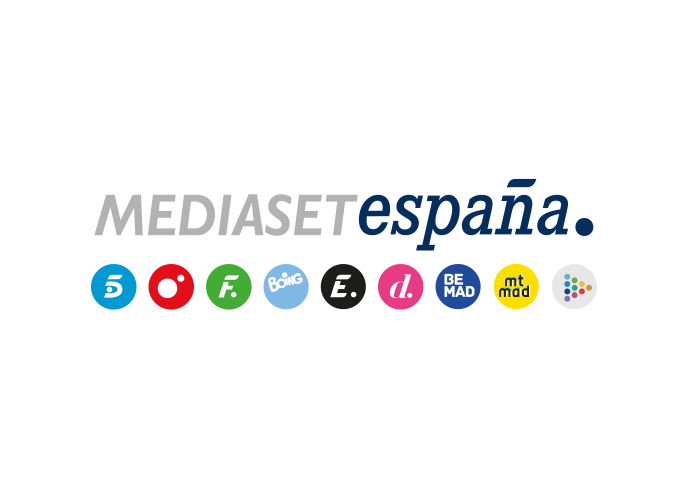 Madrid, 25 de julio de 2019audiencias MIÉRCOLES 24 DE JULIO‘The rookie’ lidera en Telecinco y ‘Fuera de cobertura’, ‘Mujeres y Hombres y Viceversa’ y ‘El concurso del año’ baten récords en CuatroLa ficción protagonizada por Nathan Fillion marcó un 12,8% de share y 1.225.000 espectadores con sus tres entregas de estreno, triplicando prácticamente el dato de Antena 3 en su franja de emisión (4,8%).Cuatro ganó el prime time a La Sexta (6,8% vs. 5,9%) con ‘Fuera de Cobertura’, que igualó su segundo mejor share histórico con un 7,3% (855.000)Por la tarde, ‘Mujeres y hombres y viceversa’ batió su récord de share en Cuatro con un 9,4% (526.000) y ‘El concurso del año’ anotó su emisión más vista con 700.000 espectadores (7,6%). Lo más visto del día en la cadena fue ‘First dates’ que marcó su segundo mejor share este año (8,9% y 1.029.000).Seis de los siete espacios más vistos del día fueron de Telecinco, con el informativo de prime time a la cabeza del ranking (19,8% y 1.972.000) y duplicando a Antena 3 (10,2%). La cadena ganó el día (14,2%) tras liderar prácticamente toda la jornada.Destacaron los amplios liderazgos de ‘Sálvame naranja’ (18,2% y 1636.000), ‘Pasapalabra’ (19,4% y 1.658.000) y ‘El programa del verano’ (16,3% y 519.000).FDF fue la cadena más vista entre las temáticas con un 3,1% de share.